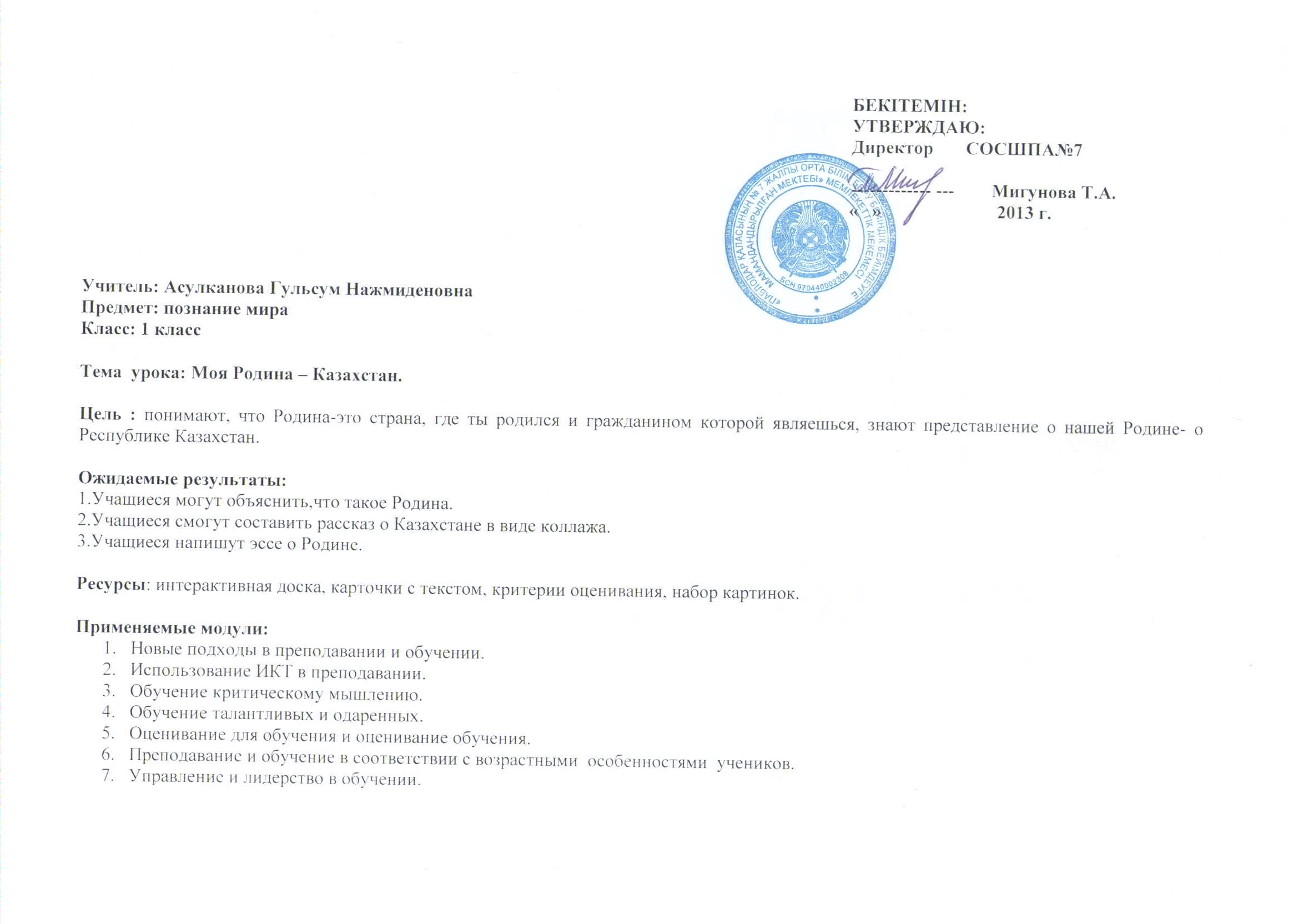 ВремяЭтапы урокаЗадачиДеятельность учителяДеятельность ученикаОрганизационные формыОцениваниеИспользуемые модули8 минут15 минут15 минут7 минутЭтап АЭтап ВЭтап СРефлексияСоздание благоприят-ного психологи-ческого климата.Организация работы в группах.Выявление одарённых и талантливых детей.Проверка умения строить продуктивный диалог Развитие внутренней мотивации к изучению темы. Определение темы и целей урока.Пробуждение интереса к получению новой информацииПроверка уровня знаний учащихся теоретического материала.(вспомнить то, что они уже знают; воспроизвести те знания, что нужны для дальнейшей работы на уроке)Формирование умения выразительно читать и пересказывать текст. Развитие внимания, навыков монологической речи.Развитие коммуника-тивных навыков и умение со-трудничать в группах. Создание условий для развития логического и критического мышления (учить анализировать, сравнивать, выделять главное, делать выводы)Создание условий для развития саморегуляции, раскрытия творческих способностей учащихся.Анализ, творческая переработка, интерпретация изученной информацииОтследить эффективность урока через ре-флексию учащихся Обеспечение понимания цели, содержания и способов выполнения домашнего задания 1.Раздает карточки с изображением гимна, флага, герба, юрты, домбры, Золотого человека. Предлагает разделиться по группам.2.Сегодня мы отправимся в путешествие на воздушном шаре.Что изображено на слайде?Как называется?Что за точечки видны на карте?О чем будем говорить на уроке?Раздаю карточки с текстами по группам.1гр.учебник с.121-1222гр.о горах3гр.о реках и морях3гр.о крупных городах4гр.растительный мир5гр.животный мир6гр.о БайконуреДаю по группам контурную карту Казахстана на ватмане, картинки с изображениями(животные.растения,горы .моря, реки) теми ,которые есть в Казахстане и которых нет.Вам помогут рисунки на стр.121-122Получают карточки с изображениями и рассаживаются по группам.Отвечают на вопросыПолучают карточки с заданиями и работают.Карточка.1.Прочитайте текст.2.Перескажите друг другу в паре..3.Выберите лучший пересказ в группе.4.Подготвьте выступающего.5.Спикер пересказывает всему классу.Дети выбирают,обсуждают,наклеивают.Составление критериев оценивания.Выбирают спикера , который презентует работу от группы.Дети наклеивают стикеры на карту Казахстана,которую они изготовили сами.формирование группДиалоговое обучениеВ паре.В группе.В паре.В группе.Формативное оценивание по результатам рефлексии(дети объясняют свой выбор)Формативное оценивание(похвала,жесты )Сумативное оценивание по критериям.Спикера прикрепить к каждой группе,который будет помогать в работе,советоватьНовые подходы и возрастные особенностиУиЛИКТКритическое мышлениеОдОУиЛТиОКритическое мышлениеОООдОИКТТиОУиЛ